         ESCUELA DE COMUNICACIÓN MÓNICA HERRERA 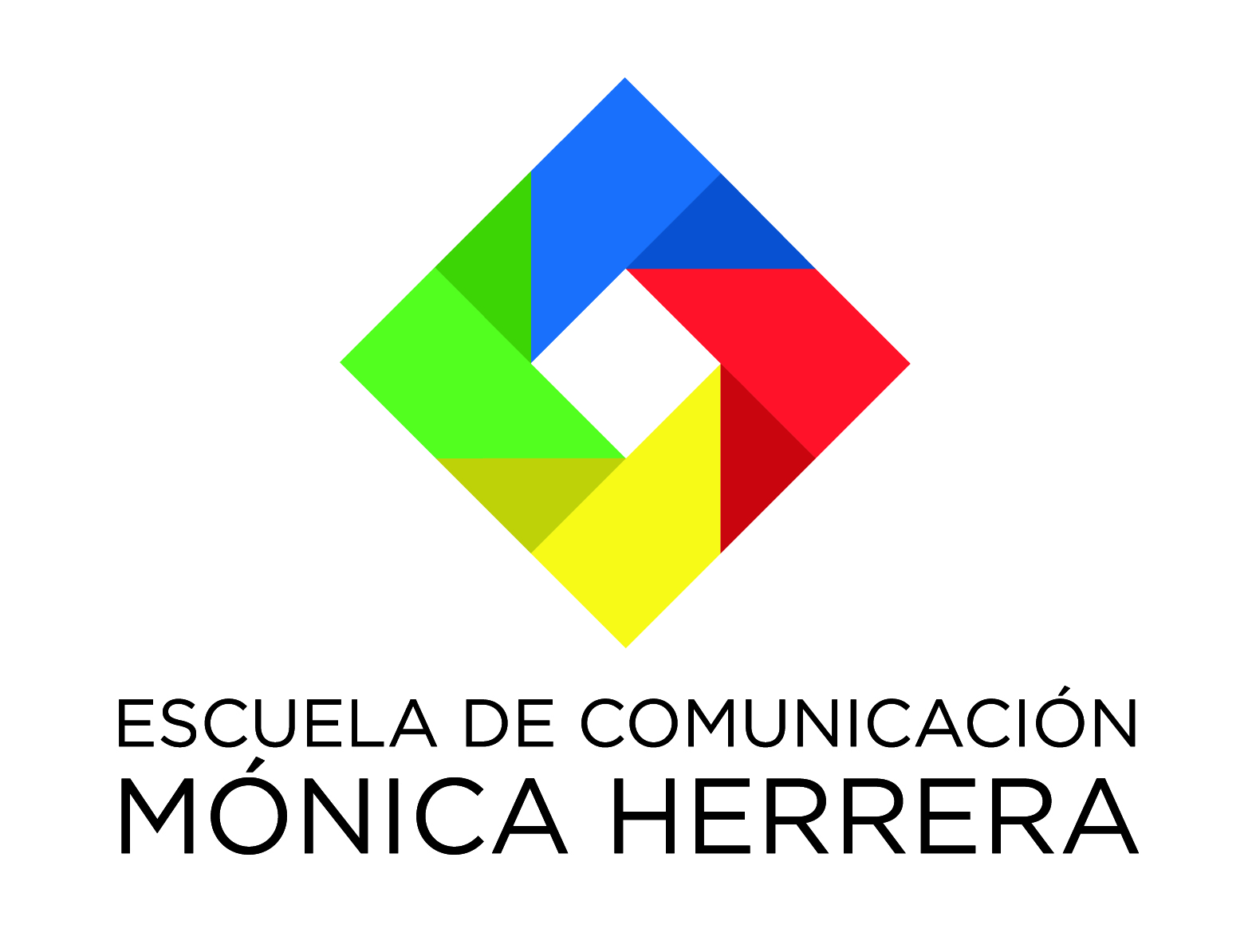   FORMULARIO DE CONTACTO DE EMERGENCIASDE ESTUDIANTES DE INTERCAMBIODATOS PERSONALESNOMBRE Y APELLIDO:PASAPORTE No.:FECHA DE NACIMIENTO:DIRECCIÓN:TELÉFONO:                                                                     E-MAIL:INFORMACIÓN MÉDICACONTRAINDICACIONES MÉDICAS:ALÉRGICO A MEDICAMENTOS:OPERADO DE:GRUPO SANGUÍNEO:DATOS PERSONALES CONTACTOS DIRECTOSNOMBRE DEL PADRE:DIRECCIÓN:TELÉFONO CASA:                                                        TELÉFONO OFICINA:                       TELÉFONO ALTERNATIVO CONTACTO:                                                    MÓVIL:E-MAIL:NOMBRE DE : DIRECCIÓN: TELÉFONO CASA:                                                        TELÉFONO OFICINA:                       TELÉFONO ALTERNATIVO CONTACTO:                                                  MÓVIL:E-MAIL:INFORMACIÓN DEL SEGURO MÉDICONOMBRE DE :DIRECCIÓN:TELÉFONO:FAX:E-MAIL:TIPO DE SERVICIOS QUE OFRECE EL SEGURO MÉDICO, TANTO EN EMERGENCIAS COMO EN CONSULTAS, ETC.DURACIÓN DEL SEGURO MÉDICO.No. DE PÓLIZA                                                  No. DE AFILIACIÓNTELÉFONO DE CONTACTO DE SERVICIO AL CLIENTE DE  SEGUROS EN SU PAÍS DE ORIGEN: